О внесении изменения в постановление администрации Бойкопонурского сельского поселения Калининского района от 21 декабря 2017 года № 127 «Об утверждении Положения  о комиссии по соблюдению требований к служебному поведению муниципальных служащих и урегулированию конфликта интересов на муниципальной службе в администрации Бойкопонурского сельского поселения Калининского района»В соответствии с Федеральным законом от 25 декабря 2008 года  № 273-ФЗ «О противодействии коррупции», пунктом 8 Указа Президента Российской Федерации от 01 июля 2010 года № 821 «О комиссиях по соблюдению требований к служебному поведению федеральных государственных служащих и урегулированию конфликта интересов»,    п о с т а н о в л я ю: 1. Внести в постановление администрации Бойкопонурского сельского поселения Калининского района от 21 декабря 2017 года № 127 «Об утверждении Положения о комиссии по соблюдению требований к служебному поведению муниципальных служащих и урегулированию конфликта интересов на муниципальной службе в администрации Бойкопонурского сельского поселения Калининского района» изменение, изложив приложение № 2 в редакции согласно приложению.2. Постановление вступает в силу со дня его официального обнародования.Глава Бойкопонурского сельского поселения Калининского района                                                                      Ю.Я. ЧернявскийПРИЛОЖЕНИЕ к постановлению администрацииБойкопонурского сельского поселенияКалининского районаот ___________года № _____«ПРИЛОЖЕНИЕ № 2к постановлению администрацииБойкопонурского сельского поселенияКалининского районаот 21.12.2017г. № 127(в редакции постановления администрацииБойкопонурского сельского поселенияКалининского районаот ___________года № _____)СОСТАВкомиссии по соблюдению требований к служебному поведению муниципальных служащих и урегулированию конфликта интересов на муниципальной службе в администрации Бойкопонурского сельского поселения Калининского районаНачальник общего отдела администрации Бойкопонурского сельского поселения Калининского района                                                                      З.А. Каспарайтис    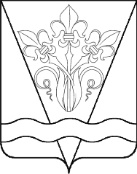 АДМИНИСТРАЦИЯ БОЙКОПОНУРСКОГО СЕЛЬСКОГО ПОСЕЛЕНИЯ КАЛИНИНСКОГО РАЙОНААДМИНИСТРАЦИЯ БОЙКОПОНУРСКОГО СЕЛЬСКОГО ПОСЕЛЕНИЯ КАЛИНИНСКОГО РАЙОНААДМИНИСТРАЦИЯ БОЙКОПОНУРСКОГО СЕЛЬСКОГО ПОСЕЛЕНИЯ КАЛИНИНСКОГО РАЙОНААДМИНИСТРАЦИЯ БОЙКОПОНУРСКОГО СЕЛЬСКОГО ПОСЕЛЕНИЯ КАЛИНИНСКОГО РАЙОНААДМИНИСТРАЦИЯ БОЙКОПОНУРСКОГО СЕЛЬСКОГО ПОСЕЛЕНИЯ КАЛИНИНСКОГО РАЙОНААДМИНИСТРАЦИЯ БОЙКОПОНУРСКОГО СЕЛЬСКОГО ПОСЕЛЕНИЯ КАЛИНИНСКОГО РАЙОНААДМИНИСТРАЦИЯ БОЙКОПОНУРСКОГО СЕЛЬСКОГО ПОСЕЛЕНИЯ КАЛИНИНСКОГО РАЙОНАПОСТАНОВЛЕНИЕПОСТАНОВЛЕНИЕПОСТАНОВЛЕНИЕПОСТАНОВЛЕНИЕПОСТАНОВЛЕНИЕПОСТАНОВЛЕНИЕПОСТАНОВЛЕНИЕот_______________№_____хутор Бойкопонурахутор Бойкопонурахутор Бойкопонурахутор Бойкопонурахутор Бойкопонурахутор Бойкопонурахутор БойкопонураКаспарайтисЗинаида Артуровнаначальник общего отдела администрации Бойкопонурского сельского поселения Калининского района, председатель комиссии;Счастный Алексей Сергеевичначальник финансового отдела администрации Бойкопонурского сельского поселения Калининского района, заместитель председателя комиссии;ЛапинаЛуиза Усмановнаглавный специалист финансового отдела администрации Бойкопонурского сельского поселения Калининского района, секретарь комиссии;Члены комиссии:Члены комиссии:Кулик Сергей Алексеевичспециалист администрации Бойкопонурского сельского поселения Калининского района;Суханова Алена Владимировнаучитель МБОУ СОШ № 7, председатель профсоюзной организации МБОУ СОШ № 7; (по согласованию);СкрипниченкоЗоя Михайловнадепутат Совета Бойкопонурского сельского поселения, председатель Совета ветеранов хут. Бойкопонура, председатель ТОС № 3-4 (по согласованию);МихайленкоМарина Викторовнаспециалист финансового отдела администрации Бойкопонурского сельского поселения Калининского района».